ЗАЯВКАНА ВЫПОЛНЕНИЕ РАБОТ НА ОБЬЕКТАХ ФГАУ «КВЦ «Патриот» 1. Руководитель работ: ________________________________________________________(должность, фамилия, имя, отчество)	контактный телефон: ___________________________________________________2. Выполнение работ: _________________________________________________________(характер и содержание выполняемых работ)____________________________________________________________________________3. Место проведения работ: ____________________________________________________4. Период проведения работ: ___________________________________________________5. Время начала и окончания работ: _____________________________________________6. Состав бригады (в т. ч. старший бригады)_________________________________       ____________________         ________________    (должность, организация (орган военного управления))	(подпись)		(фамилия и инициалы)		М.П.«____» _____________ 20 __ г. Пояснение к форме1. Заявка оформляется машинописным либо рукописным (разборчиво) способом, на русском языке и заверяется подписью руководителя организации и оттиском печати.2. Заявка оформляется на период, в который планируется осуществляться временные строительные работы.3. Представитель организации, планирующей проводить временные строительные работы, согласовывает заявку с должностными лицами Учреждения накануне проведения работ.* только для сторонних организаций, выполняющих строительные работы. ЗАЯВКАНА ВЫПОЛНЕНИЕ РАБОТ НА ОБЬЕКТАХ ФГАУ «КВЦ «Патриот» 1. Руководитель работ: _____ бригадир, Дерибасов Валентин Михайлович __________(должность, фамилия, имя, отчество)	контактный телефон: _____8-000-000-00-00________________________________2. Выполнение работ:  Инженерно-технические работы, монтаж скользящих опор под(характер и содержание выполняемых работ)____________воздушный трубопровод отопления, установка заборных секций______3. Место проведения работ: ________Выставочный павильон «С»_________________4. Период проведения работ: __________с 10 по 28 июля 20__ г.___________________5. Время начала и окончания работ: __________08:00-18:00________________________6. Состав бригады (в т. ч. старший бригады)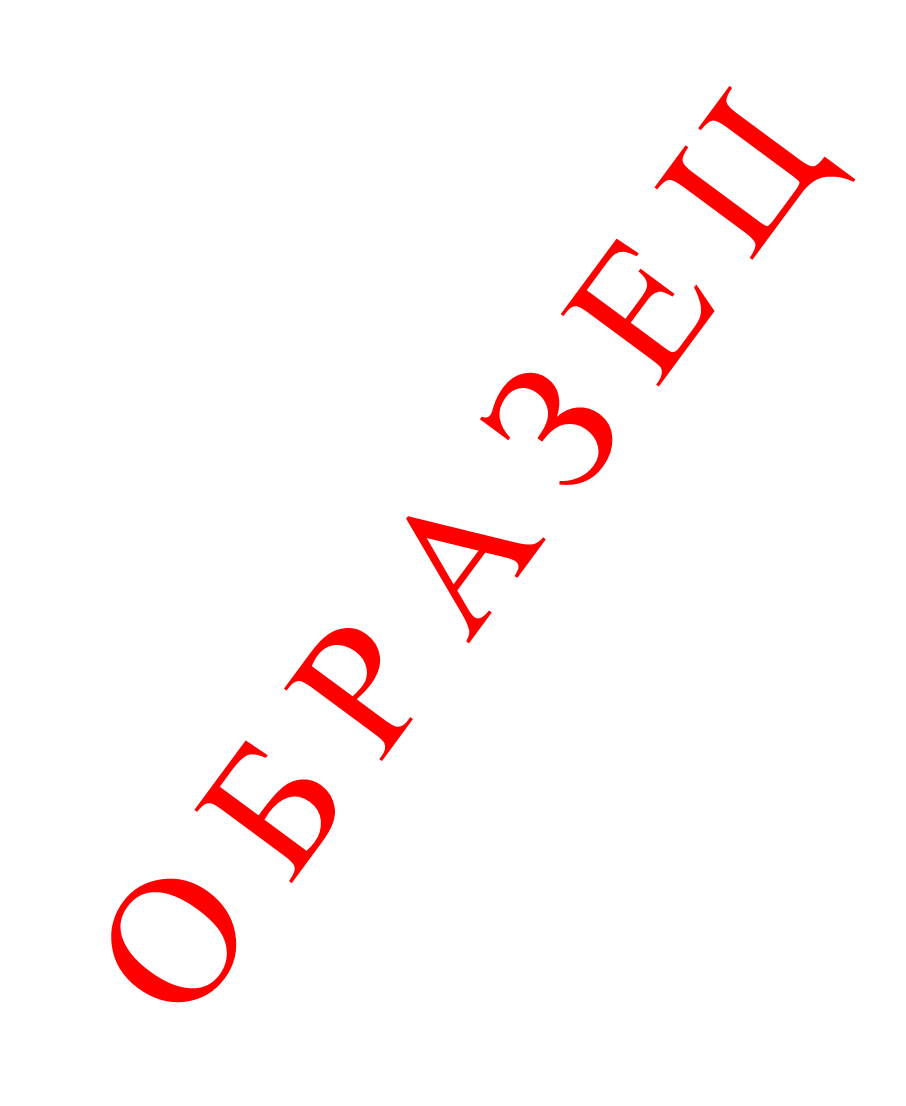 ___Генеральный директор ООО «Ресурс»___       __________________	Мотыляев А.В.    (должность, организация (орган военного управления))		(подпись)		(фамилия и инициалы)		Печать организации«____» _____________ 20 __ г. №п/пФамилия и инициалыИнструмент(наименование)Количество, шт.№п/пФамилия и инициалыИнструмент(наименование)Количество, шт.Дерибасов В.М.Барабанов Б.Б.шуруповёрт1 шт.Воронов В.В.электродрель2 шт.Иванов И.И.сварочный аппарат1 шт.Петров П.П.кейс с ключами2 шт.Сидоров С.С.расходные материалы (шурупы, 1 к-т.Фролов А.Т.гвозди, дупеля, провод эл.)